                                                 CURRICULUM VITAE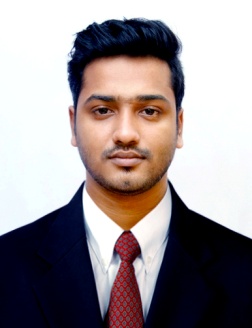 HIRANEmail: hiran.388341@2freemail.com  3 Years  of experience in IT domain with good technical and client servicing skills / Handling Escalationsfrom the internal team and partner engineers across Kerala / Excellent Technical and Interpersonal Skills.Experience in Banking domain IT infrastructure and Application setup and networking 3 years of working experience in different type of desktops, laptops and thin clients. Worked with client operating systemsProficient in providing technical support and handling escalation calls from the team subordinatesCMS IT SERVICES PVT.LTD  (june 2017 – FEBRUARY 2019 ) CLIENT			: Dhanlaxmi Bank (Project handled by CMS IT SERVICES PVT. LTD).DESIGNATION		:  IT ConsultantPROJECT DURATION	:  June 2017 – February 2019  Job Responsibilities:Provided all kind of IT technical support for all branches directly and through remote in Dhanlaxmi Bank.Logging the OEM calls to vendor and resolve the calls before reaching the SLA by end to end.Documented various software and hardware installations and troubleshooting.  In addition, updating Windows and security patch management and deployment.Thin client & NAS box (DX-2102E) configuration in all branches.Installation and configuration of router, switch, modem.Configuration of static routing and dynamic routing.Troubleshoot network connectivity issues.Banking infrastructure Implementation Projects Dhanlaxmi Bank Sabarimala  Project :24 x 7 IT Support in Sabarimala Temple.Configuring PC’s, Servers,Printers  and Sabarimala Application.Unique Identification Authority of India Project :Configuring and Troubleshooting Aadhar Enrollment Systems and devices.Implementation, Installation of Client Software ,Uploading and updating Enrollment Process. Thrissur Pooram Exhibition Project :24 x 7 IT support  for Thrissur Pooram Exhibition Configuring & Troubleshooting PC’s,Servers,Printers & Thrissur Pooram Exhibition Application. BITS  IT SERVICES PVT.LTD  (March 2016 – April 2017 )           CLIENT			:  State  Bank of India  DESIGNATION		:  Desktop Support Engineer  PROJECT DURATION	:  March 2016 – April 2017  Job Responsibilities:Documented various software and hardware installations and troubleshootingInstallation and troubleshooting of Client PC , Server, Printers, Scanners.Applied troubleshooting techniques to verify solutions.Installation, configuration and maintenance of company mail system to Windows Live Mail, Office 365 Troubleshoot network connectivity issues.MBA in Information Technology [Pursuing]Institute : ICFAI University,TripuraB.Sc in Computer ScienceInstitute : ST.Aloysius College,ElthuruthHigher Secondary EducationInstitute : Govt. Higher Secondary School,AyyantholeSSLCInstitute : Amrita Vidhyalayam CBSE School,AyyantholeCCNA [Cisco Certified Network Associate: Routing & Switching]RHCE [Red Hat Certified Engineer : RHEL 7]MCSA [Microsoft Certified Solution Associate: Windows Server 2012]ITIL [Information Technology Infrastructure Library: v3]Cloud : AWS CSA [Amazon Certified Solution Architect: Associate Level] Attended Training in CMS,kochi for KODAK ScannersTECHNICAL EXPERTISE:Operating Systems : RHEL 7, Ubuntu, Linux ; Windows 7/8/10 , Windows Server 2012/2016. Basic Hardware : PC Assembling and Troubleshooting  Networking : Routing Protocols [RIP, OSPF, IGRP and EIGRP], ACL and VLAN TechnologiesSoftware Proficiency : Basics of C , C++ , SQL  and  JavaCloud Technology :  Amazon Cloud Services          	Sex				 	:	Male               Nationality  		   	:	Indian	Date of Birth 			: 	22-06-1995Marital Status			:	Single			                               	Languages known                	: 	English, Malayalam, Hindi, TamilCAREER SUMMARY   E X P E R I E N C E   S U M M A R Y WORK EXPERIENCECertification coursesPersonal details